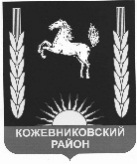 АДМИНИСТРАЦИЯ    кожевниковского   районаПОСТАНОВЛЕНИЕ________________                                                                                                                                         №_______с. Кожевниково   Кожевниковского района   Томской областиО внесении изменений в постановление  Администрации  Кожевниковского района  от 10.06.2009 № 386/1О внесении изменений в постановление  Администрации  Кожевниковского района  от 10.06.2009 № 386/1В  связи с кадровыми изменениями и  нормативно правовой  актуализациейПОСТАНОВЛЯЮ:1.  Внести   в постановление Администрации Кожевниковского района   от 10.06.2009 г. № 386/1 «О предоставлении адресной  социальной помощи лицам, оказавшимся  в трудной жизненной ситуации, на условиях  заключения  социального контракта о взаимных обязательствах» следующие изменения:              1) приложение 1 «Состав межведомственной  комиссии по оказанию  государственной  материальной помощи  лицам, оказавшимся  в трудной жизненной ситуации» изложить в новой редакции согласно приложению к настоящему поставлению;              2) в приложении 2  в наименовании, в п.1; п. 4;  слова  «адресная социальная помощь» заменить на слова «государственная социальная помощь»;             3) в приложении 2  в п.3 слова «Глава Кожевниковского района» заменить на слова «первый заместитель Главы Кожевниковского района»;             4)  в приложении 2 в п.7   исключить слова «но не реже двух раз в месяц»;             5) в приложении 3 в наименовании, в п.1; п.4; п.7 слова  «адресная социальная помощь», «материальная помощь» заменить на слова «государственная социальная помощь»;             6) п.6 постановления изложить в новой редакции «Контроль  за исполнением настоящего постановления возложить  на заместителя Главы района по социальной политике - начальника отдела по культуре, спорту, молодежной политике и связям с общественностью Юркина С.В.»             2.Разместить постановление  на официальном сайте муниципального образования Кожевниковский район.             3. Постановление  вступает в силу со дня его подписания.                                                                                                                    ПРИЛОЖЕНИЕк постановлению Администрации Кожевниковского района№__________от_____________Состав межведомственной комиссии Кожевниковского районапо оказанию государственной социальной помощи на основании социального контрактаВ  связи с кадровыми изменениями и  нормативно правовой  актуализациейПОСТАНОВЛЯЮ:1.  Внести   в постановление Администрации Кожевниковского района   от 10.06.2009 г. № 386/1 «О предоставлении адресной  социальной помощи лицам, оказавшимся  в трудной жизненной ситуации, на условиях  заключения  социального контракта о взаимных обязательствах» следующие изменения:              1) приложение 1 «Состав межведомственной  комиссии по оказанию  государственной  материальной помощи  лицам, оказавшимся  в трудной жизненной ситуации» изложить в новой редакции согласно приложению к настоящему поставлению;              2) в приложении 2  в наименовании, в п.1; п. 4;  слова  «адресная социальная помощь» заменить на слова «государственная социальная помощь»;             3) в приложении 2  в п.3 слова «Глава Кожевниковского района» заменить на слова «первый заместитель Главы Кожевниковского района»;             4)  в приложении 2 в п.7   исключить слова «но не реже двух раз в месяц»;             5) в приложении 3 в наименовании, в п.1; п.4; п.7 слова  «адресная социальная помощь», «материальная помощь» заменить на слова «государственная социальная помощь»;             6) п.6 постановления изложить в новой редакции «Контроль  за исполнением настоящего постановления возложить  на заместителя Главы района по социальной политике - начальника отдела по культуре, спорту, молодежной политике и связям с общественностью Юркина С.В.»             2.Разместить постановление  на официальном сайте муниципального образования Кожевниковский район.             3. Постановление  вступает в силу со дня его подписания.                                                                                                                    ПРИЛОЖЕНИЕк постановлению Администрации Кожевниковского района№__________от_____________Состав межведомственной комиссии Кожевниковского районапо оказанию государственной социальной помощи на основании социального контракта